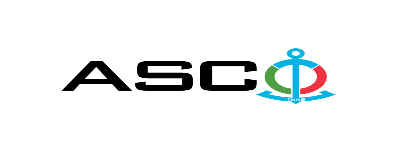 NOTIFICATION ON THE WINNER OF THE OPEN BIDDING No. AM040/2023 HELD BY AZERBAIJAN CASPIAN SHIPPING CLOSED JOINT STOCK COMPANY on 17.03.2023 for the purchase of spare parts for MAN 5S26MC main engine of the ferry vessel “Barda”, which is on the balance sheet of company.Procurement Committee of "ACS" CJSCSubject of the Purchase ContractPurchase of spare parts for MAN 5S26MC main engine of the ferry vessel “Barda”, which is on the balance sheet of company. Name of the winning bidder company (or individual)“MT Kaspian” LLCContract price (VAT included)250 288.84 AZNTerms and period of delivery (Incoterms 2010)DDP BakuWorks or services performance period4 months